ÖNÉLETRAJZ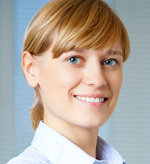 ÜGYFÉLSZOLGÁLATI KÉPVISELŐTóth Márta 2110 Székesfehérvár, Kék u 2. Mobil: 0620 123 4567 E-mail: toth.szf@mail.com10 éves szakmai tapasztalat Ügyfélszolgálati területenKiemelkedő tapasztalat stressz helyzetek hatékony kezelésébenMotivált, pro-aktív, döntésképes személyiségNapi szinten használt, aktív középszintű angol, és alapfokú német nyelvtudássalSZAKMAI TAPASZTALATOKKommunikációs készségInformáció nyújtása ügyfeleknek személyesen vagy telefononÜgyfélpanaszok hatékony kezelése szóban és írásbanHatékony és meggyőző előadás az új munkatársak betanításánálA cég alap értékeinek és missziójának az elvárt módon történő közlése az ügyfelek irányábanRészvétel a Főiskolai Karrier Napokon, a cég bemutatása a potenciális munkavállalóknakÜgyfelek kiszolgálásaSpecializáció Pénzügyi Szolgáltatások és Nyugdíjbiztosítások területére, a legfrissebb szakmai információk megismerése és megértéseTájékoztatás nyújtása a vállalat szolgáltatásairól azért, hogy az ügyfelek minden olyan információhoz hozzájussanak, amelyek elősegítik ezek igénybevételétÜgyfélre szabott marketing ajánlatok kínálásaAz ügyfelektől beérkező megrendelések feldolgozásaKészletek nyomon követése, rendelések leadásaReklamációk/panaszok kezelése, visszacsatolás az ügyfelek felé a reklamáció/panasz rendezéséről, ezzel is biztosítva az ügyfél elégedettségetAdminisztráció és adatok kezeléseÜgyfelek adatainak naprakészen tartása Adattisztítási tevékenység a felsővezetői utasítások alapjánMUNKAHELYEK ÉS BETÖLTÖTT POZÍCIÓKCom-Eco Zrt. Székesfehérvár, ügyfélszolgálati munkatárs - 2011-2013.FBA-Conenctors, Székesfehérvár, koordinátor - 2009-2010.Brand Buy-In, Budapest, ügyfélszolgálati munkatárs - 2008-2009.FBB Zrt. Székesfehérvár, telesales munkatárs - 2004-2006.Alu-Minimo Kft, Székesfehérvár, ügyfélszolgálati képviselő - 2002-2004.TANULMÁNYOK ÉS KÉPZÉSEKELTE, BTK – SzociológusDiploma megszerzésének éve: 2003.Ügyfélszolgálati tréning (ABC tréning cég, 2004.)Időmenedzsment tréning (DEF tréning cég, 2004.)Projektmenedzsment ismeretek (GHI képző cég, 2008.)Nyelvtudás: Angol - középfokon, napi szintű nyelvhasználattal (B2 szint)Német - alapfokon (A2 szint)Informatikai ismeretek: Microsoft World, Excel, Outlook, PowerPoint, SAP